МУНИЦИПАЛЬНОЕ УНИТАРНОЕ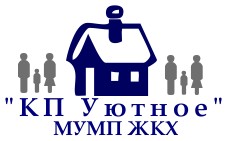 МНОГООТРАСЛЕВОЕ  ПРЕДПРИЯТИЕЖИЛИЩНО-КОММУНАЛЬНОГО ХОЗЯЙСТВА «КП Уютное»296555 Российская Федерация , Республика Крым, Сакский районс. Уютное ул. Гагарина, д.45 тел /факс (06563)96325, e-mail:   kp.u@i.ua,mumpkpyutnoe@mail.ruОтчет МУ МПЖКХ «КП Уютное» (управляющей организации) о выполненных работах по договору управления МКД № 41 по ул. Садовая с. Уютное за 2017 годИтого: потрачено на материалы и выполнено работ на сумму 132524,34 руб.Директор МУ МПЖКХ «КП Уютное»				Щеголев А.И.Виды услугСтоимость руб./кв.м.Начислено в 2017 годуОплаченоВыполнено работПотрачено на материалыЗадолженность по состоянию на 01.01.2018 годУборка лестничных клеток3,2531569,9728412,9731569,97Услуги сторонних организаций (дезинсекция)Содержание и обслуживание общего имущества2,8427580,3624822,3227580,36Содержание придомовой территории2,3823070,3620763,3323070,36Услуги сторонних организаций (ДВК)1,8618039,9816235,989240,00Услуги сторонних организаций (дератизация)Услуги сторонних организаций (ВДГО)0,05520,38468,35-Услуги сторонних организаций (ЕИРЦ)0,262428,462185,61-Текущий ремонт7,2070251,8763226,6815193,78Итого:17,84173461,38156115,24106654,4725869,8717346,14